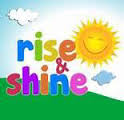 Before and After School clubs are available to children from Kindergarten - Year 6. The times are as follows;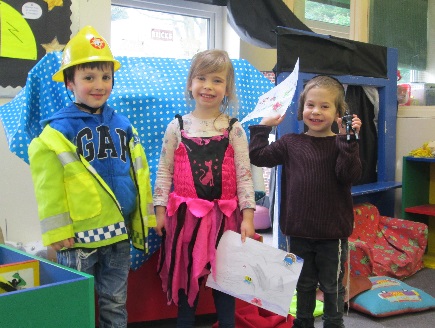 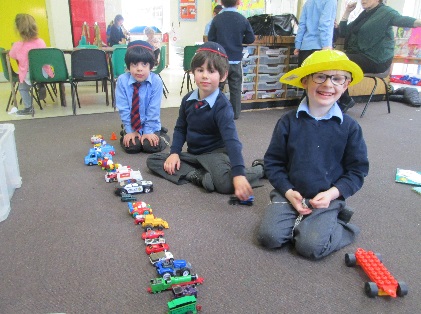 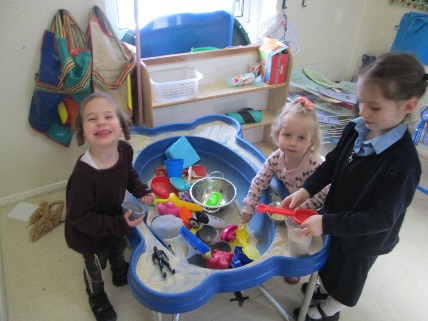 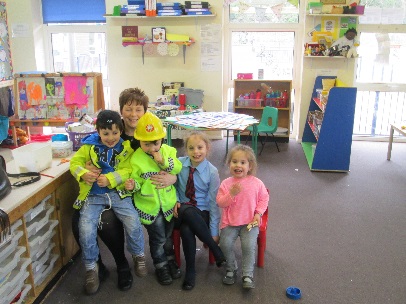 Payments for all clubs MUST be made in advance of your child attending. This should be made when you book to reserve your child’s place, on a daily basis when your child arrives or in advance of the term ahead. Please complete attached form and return it to the office.Payments are to be made direct to Mrs Shepherd, School Club Manager in cash or chq. Cheques should be made payable to BJPS. Where a bank transfer is preferred, this can be arranged and paperwork will be provided.For insurance and organisational purposes, we cannot accept your child’s attendance at a club without prior payment.PLACES ARE OFFERED ON A FIRST COME FIRST SERVE BASISFor more details contact the school office – admin@bjps.netSpringTerm 2016/17    After School ClubI confirm that my child ………………………………………………………….    (full name)Class ………………..will attend the After School Club on the following days each week:I WILL PAY WEEKLY/DAILY FOR THE DAYS MY CHILD ATTENDS   Mon        		Tues       		Wed       		Thur 		MONTHLY PAYMENT         Mon        		£49.50     Tues                £54.00Wed       		£58.50     Thur 		£54.00I enclose remittance as ticked. (Please tick as appropriate)………………………………………………………………………………………………………………………Breakfast ClubI confirm that my child ………………………………………….………    (full name)Class ………………..will attend the Breakfast Club on the following days each week:I WILL PAY WEEKLY/DAILY FOR THE DAYS MY CHILD ATTENDS   Mon        		Tues             Wed       	    Thur             Fri  MONTHLY PAYMENT         Monday                     £33.00       Tuesday                    £36.00Wednesday               £39.00       Thursday                   £36.00             Friday                        £36.00                                                             I enclose remittance as ticked. (Please tick as appropriate)Please find enclosed £…………………………………………………Cash/Cheque/I will pay by the Bank on/before MONDAY 19th December 2016   (Please delete as applicable)ACADEMY BANK DETAILS a/c no. 50552660  Sort Code 30 95 42Signed…………………………………………………………………Parent/uardianPLEASE TAKE A COPY OF THIS SHEET FOR YOUR RECORDS BEFORE RETURNING IT TO SCHOOL WITH YOUR CONTRIBUTIONClubTimeCostActivitiesSnacksBefore School7.45am-8.45am£3 Per session£1 for children attending Gym/BadmintonBoard games, colouring, outside activitiesCereal, fruit, juice, waterAfter School3.30pm – 5pm£4.50 per sessionArts, Craft, Games, Outside activities, HomeworkSandwich, fruit, juice, water